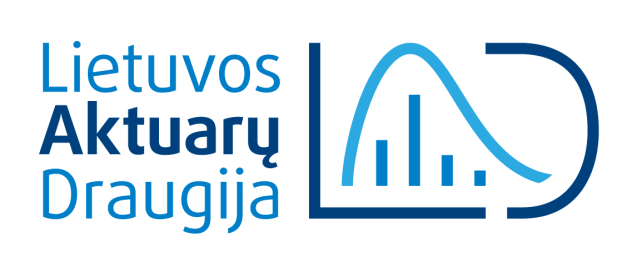 LIETUVOS AKTUARŲ DRAUGIJAAktuarinės veiklos standartas Nr. 2Dokumento keitimo istorijaBendroji dalisAktuarinės veiklos standartas Nr. 2 (toliau – standartas) taikomas aktuarams, vykdantiems aktuarinę veiklą Lietuvos Respublikoje arba kitose šalyse, kurie turi parengti Aktuarinės funkcijos ataskaitą pagal Mokumas II direktyvos 48 straipsnį ir Deleguotojo Komisijos Reglamento 272 straipsnio 8 paragrafą. Standarto tikslas pateikti aktuarams gaires, kaip tinkamai parengti Aktuarinės funkcijos ataskaitą, atsižvelgiant į vartotoją bei atitikti Mokumas II direktyvos 48 straipsnyje ir Deleguotojo ES Komisijos Reglamento 2015/35 272 straipsnio 8 paragrafe nustatytus reikalavimus.Standarte naudojamos sąvokos atitinka sąvokas, numatytas LAD Aktuarinės veiklos standarte Nr. 1, teisės aktuose, jeigu šiame Standarte neapibrėžta kitaip. Apibrėžimai Aktuarinė funkcija (AF) – administracinis gebėjimas įvykdyti tam tikras valdymo užduotis pagal Mokumas II direktyvos 48 straipsnį.  Aktuarinės funkcijos ataskaita (AFA) – aktuarinės funkcijos ataskaita administraciniam, valdymo ar priežiūros organui pagal Mokumas II direktyvos 48 straipsnį ir su juo susijusius reglamentus, standartus ir gaires. AFA gali susidėti iš kelių dalių, kurios gali būti parengtos skirtingu metu. AVPO – administracinis, valdymo ar priežiūros organas. Duomenys – bet kokia kokybinė ir kiekybinė informacija. Įmonė – draudimo ar perdraudimo įmonė, kuri, remiantis Mokumas II Direktyvos 14 straipsniu, gavo leidimą verstis draudimo ar perdraudimo veikla. Interesų konfliktas – atsiranda, kai individas ar organizacija turi kelis interesus, iš kurių vienas gali daryti įtaką atliekant veiksmus, susijusius su kitu arba  lemia, kad darbas, nebėra ar nebegali būti suprantamas kaip objektyvus ir nešališkas. Modelis – supaprastintas tam tikro pasaulio aspekto vaizdas. Modelis aprašomas specifikacijoje, kurioje nurodomi rezultatai, kuriuos siekiama gauti, įvestiniai duomenys, ryšiai tarp jų, matematinės formulės ir algoritmai, sprendimai, siekiant gauti rezultatų rinkinį, naudojant įvestinius duomenis, prielaidas, įprastai įtraukiant aktuaro vertinimą. Mokumas II Direktyva – 2009/138/ES direktyvaProfesionalus vertinimas – aktuaro vertinimas pagrįstas aktuarinėmis žiniomis ir patirtimiReikšmingumas – veiksniai yra laikomi reikšmingais, jei kartu ar atskirai paėmus, jie gali daryti įtaką vartotojo sprendimams. Sprendimas dėl veiksnių reikšmingumo remiasi pagrįstu vartotojo vertinimu ir atliekamo darbo atlikimo ir raportavimo bendru kontekstu (panašiai reikšmingai).Rizikos prisiėmimas – procesas, kurio metu nustatomos, įvertinamos ir įkainojamos draudimo ar perdraudimo rizikos, įskaitant draudimo ar perdraudimo įsipareigojimų prisiėmimą ar atmetimą (atsisakymą).Specialios paskirties įmonė (SPĮ) – įmonė, kuri perima draudimo ar perdraudimo įmonių riziką ir kuri siekia užsitikrinti prisiimtų įsipareigojimų įvykdymą pajamomis, gautomis išleidus skolos vertybinius popierius, arba naudodama bet kokią kitą finansavimo priemonę, kai finansavimą suteikusių kreditorių teisės įgyvendinamos tik įvykdžius įmonės įsipareigojimus, kylančius iš perdraudimo teisinių santykių.SRMV – savos rizikos ir mokumo vertinimas, atliekamas vadovaujantis Mokumas II direktyvos 41, 44, 45, 246 straipsniais ir 2014 m. spalio 10 d. Komisijos deleguotojo reglamento (ES) Nr. 2015/35, kuriuo papildoma Mokumas II Direktyva, 262 ir 306 straipsniais.Techniniai atidėjiniai – įmonės techniniai atidėjiniai, apskaičiuoti pagal Mokumas II Direktyvos 75-86 straipsniuose nurodytus vertinimo principus.3.1 Bendri principaiAktuarinės funkcijos ataskaita ir jos pagrindinės dalys3.1.1 AF bent kartą per metus turi parengti rašytinę ataskaitą (AFA), kuri turi būti pateikta administraciniam, valdymo ar priežiūros organui (AVPO). Aktuaras turi atsižvelgti į tai, kad vartotojas gali būti ne tik AVPO, bet ir kitą įmonės ar susijusios įmonės funkciją atliekantis asmuo ar atitinkama priežiūros institucija.3.1.2 AFA forma, struktūra, stilius, išsamumas ir turinys turėtų būti tinkami konkrečioms aplinkybėms ir priimtini vartotojui. AFA gali būti sudaryta iš kelių atskirų ataskaitų, kurios apimtų atskiras temas, ir kurios gali būti pateikiamos AVPO atskirai ir skirtingu laiku.3.1.3 AFA turėtų būti:(a) nurodyta, kuris aktuarinis standartas buvo taikomas atliktam darbui ir ar atliktas darbas atitinka šiuos aktuarinius standartus;(b) nurodyta, kokie aktuariniai standartai yra taikomi AFA ir ar AFA atitinka šiuos aktuarinius standartus;(c) pateikta detali informacija apie visus reikšmingus nukrypimus nuo aktuarinių standartų, paminėtų (a) ir (b) punktuose.Aktuarinė funkcija3.1.4 AF privalo pateikti atliktų darbų sąrašą ir šių darbų rezultatų santrauką.3.1.5 AF turėtų informuoti apie nustatytus svarbius interesų konfliktus ir apibūdinti, kaip jie buvo suvaldyti, įskaitant bet kokius galimus interesų konfliktus tarp individualių įmonių ir grupės, kuriai draudimo įmonė priklauso.3.1.6 AF, atsižvelgdama į Aktuarinės veiklos standarto Nr.1 10.6.3. punktą ir priklausomybę nuo kitų, turėtų atskleisti bet kokį reikšmingą rėmimąsi kitų darbais ir kaip AF įsitikino, kad kitų darbai patikimi.3.1.7 AFA privalo būti identifikuoti asmenys, kurie yra atsakingi už AFA rašymą, ir, jeigu taikoma, kas prisiima galutinę atsakomybę už AFA parengimą.3.1.8 AFA gali būti pateikta informacija, parodanti kiek kiekvienas asmuo prisidėjo prie AFA ir, jeigu taikoma, ar asmuo, prisiimantis galutinę atsakomybę už AFA parengimą, turi tinkamų žinių ir patirties, kad galėtų įgyvendinti šią rolę.Aktuarinės funkcijos ataskaitos turinys3.1.9 AFA privalo būti aiškiai nurodyti visi trūkumai ir pateiktos rekomendacijos kaip šiuos trūkumus ištaisyti atsižvelgiant į reikšmingumą ir proporcingumą.3.1.10 AFA turėtų būti įtraukta pakankamai informacijos ir aptarta kiekviena sritis taip, kad AVPO galėtų įvertinti jos reikšmę.3.1.11 AFA turėtų būti apibendrinti pagrindiniai duomenys, kurie darė įtaką priimant sprendimus, ir atkreiptas dėmesys į bet kokias reikšmingas neapibrėžtumo ir jo šaltinių sritis bei į bet kokį reikšmingą AF padarytą profesionalų vertinimą.Aktuarinės funkcijos ataskaitos grįžtamasis ryšys3.1.12 AF, prieš pabaigdamas AFA, turėtų aptarti savo išvadas ir rekomendacijas su vadovybe. AF, pateikęs AFA, turėtų siekti grįžtamojo ryšio iš AVPO dėl ataskaitos turinio ir atsižvelgti į pastabas rengiant ataskaitas ateityje.3.1.13 Ar pateiktos rekomendacijos dėl AFA buvo įgyvendintos, ir jei taip, tai apie jų įgyvendinimą turėtų būti atskleista kitoje AFA.3.2. Techniniai atidėjiniai3.2.1 Išvados apie techninių atidėjinių tinkamumą ir patikimumą3.2.1.1 AFA turi būti aiškiai nurodomos techninių atidėjinių tinkamumo ir patikimumo analizės išvados. Išvados turėtų apimti bet kokius AF pastebėjimus ir identifikuotus reikšmingus trūkumus ar nepakankamumus, pateikiamos rekomendacijos kaip tai galėtų būti ištaisyta.3.2.1.2 AFA turėtų būti įtraukti techninių atidėjinių rezultatų vertinimai, ar pastarieji skaičiuojami pagal Mokumas II direktyvos 75 ir 86 straipsnius, ir patarimai, jeigu būtini kokie nors pakeitimai siekiant, kad būtų pasiekta atitiktis.3.2.1.3 AFA privalo būti aiškiai nurodyti šaltiniai ir neapibrėžtumo lygis, kylantis dėl daromų įverčių, techninių atidėjinių skaičiavimuose. AFA turėtų būti nurodytos aplinkybės, kurios gali sukelti faktinių rezultatų nuokrypį nuo pagrindinių techninių atidėjinių skaičiavimui naudotų prielaidų.3.2.2 Svarbi informacija apie techninius atidėjinius3.2.2.1. AF turėtų užtikrinti, kad faktoriai, kurie daro reikšmingą įtaką techninių atidėjinių sumai, tokie kaip rizikos veiksniai ir prielaidos, būtų aiškiai išdėstyti AFA.3.2.2.2 Ypatingai AFA turėtų būti atkreiptas dėmesys į reikšmingus sprendimus, daromus techninių atidėjinių skaičiavimuose.3.2.3. Laikotarpio pradžios ir pabaigos techninių atidėjinių atskleidimas3.2.3.1 AFA turėtų būti atskleisti laikotarpio pradžios ir pabaigos techniniai atidėjiniai, jeigu įmanoma, išskirstyti į tiksliausią įvertį ir rizikos maržą. Pateikta pagrindinių pozicijų pokyčių apžvalga.3.2.4. Proceso koordinavimas3.2.4.1. AFA turėtų būti apžvelgtos techninių atidėjinių skaičiavimo procedūros ir procesai.3.2.5. Duomenų pakankamumas ir kokybė3.2.5.1. AFA privalo būti pateikta AF atlikto duomenų, naudojamų techninių atidėjinių skaičiavimuose, vertinimo apžvalga. Tai galėtų apimti duomenų aprašymą ir jų šaltinį, taikomas kontrolės priemones, duomenų tinkamumo vertinimą (tikslumo, aktualumo, patikimumo ir išsamumo), atsižvelgiant į duomenų panaudojimo tikslą.3.2.5.2. AFA privalo būti nurodyti bet kokie reikšmingi duomenų neapibrėžtumai ar apribojimai ir pateiktas požiūris į juos kiek tai susiję su techninių atidėjinių skaičiavimais. Mažiausiai gali būti įtraukiami apribojimai, susiję su: jų tinkamumu tikslui pasiekti, nuoseklumu laike, informacinių technologijų sistemomis, individualių polisų duomenų ir istorinių duomenų galimybėmis.3.2.5.3. AFA turėtų būti pateikta techninių atidėjinių pagal veiklos kryptis apžvalga, duomenų suskirstymas į homogenines rizikos grupes ir šio suskirstymo tinkamumo vertinimas įmonės prisiimtos rizikos atžvilgiu.3.2.5.4. AFA turėtų būti pateikiama atitinkama finansų rinkų informacija, turimi duomenys apie draudimo riziką, paaiškinimai, kaip tai integruota į techninių atidėjinių vertinimą.3.2.6 Metodai ir modeliai3.2.6.1 AFA turi būti apžvelgtas techninių atidėjinių skaičiavimuose naudotų metodų ir modelių tinkamumas pagal pagrindinius rizikos veiksnius, įmonės veiklos kryptis ir verslo valdymo strategiją.3.2.6.2 AFA turėtų būti atkreipiamas dėmesys į bet kokius neįprastus ar nestandartinius metodus, kurie paprastai nėra naudojami rinkoje techniniams atidėjiniams skaičiuoti, įskaitant loginį pagrindimą, kodėl tokie metodai pasirinkti.3.2.6.3 AFA turėtų būti apžvelgti techninių atidėjinių skaičiavimo metodai toms sutartims, kurioms dėl duomenų trūkumo nebuvo galima taikyti patikimo aktuarinio metodo, ypač tais atvejais, kurie nurodyti Mokumas II direktyvos 82 straipsnyje. Tokių draudimo sutarčių techninių atidėjinių skaičiavimuose naudotų aproksimacijų tinkamumas taip pat turėtų būti pateiktas AFA.3.2.6.4 AFA privalo būti įvertintas pasirinkimo galimybių ir garantijų, numatytų draudimo ir perdraudimo sutartyse, metodų ir modelių tinkamumas.3.2.6.5 Jei AF nustato, kad techninių atidėjinių skaičiavimams naudojamos informacinės technologijos nepakankamos atitinkamoms aktuarinėms ir statistinėms procedūroms palaikyti, tai turėtų būti paminėta AFA.3.2.6.6 Jei techninių atidėjinių skaičiavimas priklauso nuo kelių metodų ar modelių, AFA turėtų nurodyti materialius skirtumus tarp rezultatų, gautų naudojantis šiais metodais ar modeliais, ir kodėl tokie skirtumai galimi.3.2.6.7 Jei per ataskaitinius metus buvo reikšmingų metodų ir modelių pasikeitimų, jie turėtų būti detalizuoti AFA. Taip pat turėtų būti pateikta tokių pasikeitimų argumentacija ir įvertinta įtaka techniniams atidėjiniams. 3.2.7 Prielaidos3.2.7.1 AFA turi būti aprašyti duomenys ir metodai, pagal kuriuos įvertintas techninių atidėjinių skaičiavimuose naudotų prielaidų tinkamumas.3.2.7.2 AFA turėtų būti atskleistos pagrindinės techninių atidėjinių skaičiavimo prielaidos ir paaiškintas jų tinkamumas atsižvelgiant į pagrindinius rizikos veiksnius, galinčius paveikti bendrovės draudimo ar perdraudimo įsipareigojimus. 3.2.7.3 AFA turėtų būti atskleisti visi reikšmingi prielaidų pasikeitimai lyginant su prielaidomis, galiojusiomis rengiant ankstesnę AFA.3.2.7.4 AFA turėtų būti atskleista nuomonė apie reikšmingų sprendimų, priimtų vertinant prielaidas, tinkamumą galimai įskaitant, bet neapsiribojant prielaidomis ir interpretacijomis, susijusiomis su:- sutartyse numatytomis pasirinkimo galimybėmis ir garantijomis,- draudėjų elgesiu,- būsimus valdymo veiksmus,- iš sandorio šalies atgautinas sumas,- būsimus įvykius, kurie gali paveikti įmonės draudimo ar perdraudimo įsipareigojimus,- įsipareigojimus, kurie gali egzistuoti neskaitant sutartinių įsipareigojimų.3.2.8 Tiksliausių įverčių ir patirties palyginimas3.2.8.1 AFA turėtų būti apžvelgti tiksliausių įverčių ir patirties palyginimo procesai ir turi būti pabrėžta, jei AF kyla abejonių dėl šių procesų efektyvumo.3.2.8.2 AFA turėtų būti atskleistos AF peržiūros pastabos apie tiksliausių įverčių kokybę ir tuo remiantis padarytos išvados apie duomenų, metodų ar prielaidų tinkamumą techniniams atidėjiniams skaičiuoti. Vertinant ankstesnių įverčių kokybę, AFA turi būti pabrėžti ir pakomentuoti atvejai, kai modeliuoti rezultatai reikšmingai skyrėsi nuo aktualių. Svyravimus gali būti lengviau suprasti, jei šiuose komentaruose jie išskaidomi į nuokrypius dėl atitinkamų aktualių verčių svyravimų ir atsiradusius dėl naudotų duomenų, metodų ar prielaidų (ne)tinkamumo. Jei toks išskaidymas atliekamas, AFA turėtų atskleisti su tuo susijusius reikšmingus sprendimus.3.2.9 Jautrumo analizė3.2.9.1 AFA turi būti pateikti techninių atidėjinių jautrumo analizės rezultatai pagal pagrindines rizikas, susijusias su įsipareigojimais, kuriuos tie techniniai atidėjiniai dengia.3.3 Nuomonė apie rizikos prisiėmimo politiką3.3.1 Nuomonė apie bendrą rizikos prisiėmimo politiką3.3.1.1 AFA privalo būti pareikšta nuomonė apie bendrą įmonės rizikos prisiėmimo politiką.3.3.1.2 AFA turėtų būti paaiškinta kodėl AF nuomonė apie įmonės rizikos prisiėmimo politiką yra būtent tokia, kokia nurodyta.3.3.1.3 AFA turėtų būti paaiškintos visos abejonės, kurias AF gali turėti dėl bendros rizikos prisiėmimo politikos tinkamumo.3.3.1.4 AFA turėtų būti pateiktos rekomendacijos, kaip taisyti AF rastus rizikos prisiėmimo politikos trūkumus atsižvelgiant į reikšmingumo ir proporcingumo principus.3.3.2 Analizės sritys3.3.2.1. Atliekant bendros rizikos prisiėmimo politikos tinkamumo analizę turi būti išanalizuotos (įskaitant, bet neapsiribojant) sritys, nuodytos šio Standarto 3.3.3 – 3.3.7 punktuose.3.3.3 Įmokų pakankamumas3.3.3.1 AFA privalo būti pateiktos išvados, ar realu, kad, atsižvelgiant į bendrą rizikos prisiėmimo politiką, įmokos bus pakankamos. Vertinant privaloma atsižvelgti į galimų rizikų (įskaitant rizikos prisiėmimo rizikas) pobūdį ir pasirinkimo galimybių bei garantijų, numatytų draudimo ir perdraudimo sutartyse, galimą įtaką.3.3.4 Aplinkos pokyčiai3.3.4.1 AFA turėtų būti aprašyti išorinės aplinkos faktoriai, kurie gali turėti potencialios įtakos naujų sutarčių pelningumui (įskaitant atnaujinamas sutartis). Tokių faktorių pavyzdžiai gali būti infliacija, teisinė rizika, rinkos, kurioje veikia įmonė, pokyčiai, kurie gali paveikti verslo apimtis ir portfelio sudėtį. 3.3.5 Įmokų pataisos3.3.5.1 AFA turi būti pakomentuota, kokį efektą įmokoms gali turėti jų koregavimas pagal žalų istoriją (bonus-malus sistema) ar homogeniškoms rizikoms grupėms taikomas analogiškas sistemas, jei analizuojamų produktų įmokos gali būti koreguojamos pagal patirtį. 3.3.6 Neigiama atranka3.3.6.1 AFA privalo būti įtraukta AF išvada dėl neigiamos atrankos (angl. anti-selection) įmonės portfelyje rizikos įtakos, jei tokios rizikos galėtų turėti neigiamą poveikį techniniams atidėjiniams ar įmokų pakankamumui. AFA turėtų būti pateiktos AF rekomendacijos dėl rizikos prisiėmimo politikos pataisų, jei tai padėtų sumažinti šias rizikas.3.3.7 Sąsajos su kitomis politikomis3.3.7.1 AFA turėtų būti nurodyta, kokiu mastu bendra įmonės rizikos prisiėmimo politika nesuderinama su kitomis įmonės politikomis.3.3.7.2 Tai turėtų apimti bent jau suderinamumą su įmonės rizikos apetitu, perdraudimo sutartimis ir techniniais atidėjiniais.3.4 Nuomonė apie perdraudimo sutartis3.4.1 Nuomonė dėl perdraudimo sutarčių tinkamumo3.4.1.1 AFA privalo būti pareikšta nuomonė apie perdraudimo sutarčių tinkamumą.3.4.1.2 AFA turėtų būti pateiktos visos abejonės, kurias gali turėti AF dėl perdraudimo sutarčių tinkamumo.3.4.1.3 Jeigu AF nustato trūkumus, tai AFA turėtų būti pateiktos rekomendacijos ir veiksmai, kurių reikėtų imtis, siekiant pagerinti perdraudimo sutartis:- pašalinti persidraudimo nesuderinamumus,- sumažinti perdraudiko sandorio šalies įsipareigojimo nevykdymo riziką,- praplėsti reikšmingų rizikų apsaugą.3.4.1.4 AFA turėtų būti nurodyta, kas AF darė įtaką pareiškiant tokią nuomonę.3.4.2 Savitarpio santykiai3.4.2.1 AFA turėtų būti nurodyta, kokiu mastu įmonės perdraudimo sutartys nėra suderinamos su įmonės:- rizikos apetitu,- rizikos prisiėmimo politika,- techniniais atidėjiniais,ir pateiktos rekomendacijos, kaip reikėtų pašalinti bet kokius neatitikimus.3.4.2.2 AF komentaras apie savitarpio santykius turėtų apimti perdraudiko kreditingumo vertinimą.3.4.3 Perdraudimo sutarčių veiksmingumas 3.4.3.1 AFA turėtų būti apžvelgtas perdraudimo sutarčių, įskaitant SPĮ, jautrumo įvairiems nepalankiems scenarijams vertinimas arba pateikta nuoroda į tokios analizės rezultatus SRMV ataskaitoje. Galimų scenarijų pavyzdžiai: - įvykusi katastrofinė žala,- rizikų agregavimas,- perdraudiko įsipareigojimų nevykdymas,- perdraudimo limitų išnaudojimas.3.4.3.2 Apžvalgoje turėtų būti pateikta:- iš perdraudimo ir SPĮ atgautinos sumos,- įtaka įmonės nuosavoms lėšoms.3.4.3.3 Esant poreikiui, apžvalgoje turėtų būti atsižvelgiama į perdraudimo apsaugos atkūrimo ar atstatymo ir galimo draudimo apsaugos nebuvimo įtaką.3.4.3.4 AFA gali būti įvertinta, kiek perdraudimo sutartys prisideda prie nuosavų lėšų svyravimų mažinimo.3.5. Įnašas į rizikos valdymą3.5.1. AFA turėtų būti aprašytos sritys, kuriose AF reikšmingai prisidėjo prie rizikos valdymo sistemos įgyvendinimo, ir atlikti darbai. Ypatingai, AF įnašas į rizikos modeliavimą kapitalo reikalavimo skaičiavimuose.3.5.2. AFA turėtų būti apibendrinti esminiai šios veiklos pastebėjimai, ir ypatingai, rekomendacijos ateities tobulinimams.DataVersijaAutoriusKeitimų aprašymas2018-09-011Projekto darbo grupė:  G.Girdžiūtė, I.Kriaučiūnienė A.Skučaitė, Š.BazarasPradinė dokumento versija